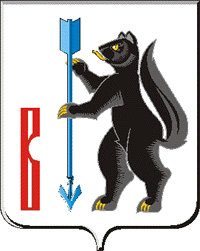 АДМИНИСТРАЦИЯ  ГОРОДСКОГО ОКРУГА ВЕРХОТУРСКИЙП О С Т А Н О В Л Е Н И Еот 22.12.2017г. № 995г. Верхотурье  О подготовке и проведении новогодних праздников	В соответствии с Федеральным законом от 06 октября 2003 года № 131-ФЗ «Об общих принципах организации местного самоуправления в Российской Федерации», в целях обеспечения отдыха детей и подростков в период зимних каникул, организации досуга жителей городского округа Верхотурский в дни новогодних праздников, руководствуясь Уставом городского округа Верхотурский,ПОСТАНОВЛЯЮ:	1.Утвердить план новогодних мероприятий в городском округе Верхотурский (прилагается).	2.Управлению культуры, туризма и молодёжной политики Администрации городского округа Верхотурский (Гайнанова Н.А.), Управлению образования Администрации городского округа Верхотурский (Храмцов А.В.), МБСОУ «Спортивный клуб «Олимп» (Постникова И.Н.) совместно с начальниками территориальных управлений:1) организовать проведение новогодних мероприятий для детей и взрослых согласно утвержденному плану;2) обеспечить выполнение требований и правил комплексной безопасности; 3) организовать дежурство ответственных должностных лиц в период новогодних праздников, провести необходимые инструктажи с персоналом;4) перевозку организованных групп детей осуществлять в соответствии с требованиями безопасности;5) обеспечить работу подведомственных учреждений в соответствии и прилагаемым планом мероприятий.3.МБСОУ «Спортивный клуб «Олимп» (Постникова И.Н.) совместно с МБУ ДО «ДЮСШ» (Савчук М.А.) организовать и провести в период нерабочих праздничных дней декаду спорта и здоровья.4.Рекомендовать руководителям предприятий, учреждений, организаций всех форм собственности городского округа Верхотурский провести мероприятия по новогоднему оформлению учреждений; предприятиям торговли организовать праздничную торговлю, освещение, благоустройство и оформление прилегающей территории, обеспечить своевременную очистку ото льда и снега; принять участие в благотворительных акциях.5.Отделу по делам гражданской обороны и чрезвычайным ситуациям Администрации городского округа Верхотурский (Терехов С.И.) совместно с Отделом надзорной деятельности городского округа Верхотурский, Новолялинского городского округа Управления надзорной деятельности и профилактической работы ГУ МЧС России по Свердловской области  (Подкорытов Р.Л.) Отделом полиции № 33 (дислокация г. Верхотурье) МО МВД России «Новолялинский» (Дружинин В.А.) организовать проверку мест проведения массовых мероприятий на предмет антитеррористической и противопожарной безопасности.	6.Рекомендовать Отделу полиции № 33 (дислокация г. Верхотурье) МО МВД России «Новолялинский» (Дружинин В.А.) организовать охрану общественного порядка в местах проведения массовых мероприятий.	7.Опубликовать настоящее постановление в информационном бюллетене «Верхотурская неделя» и разместить на официальном сайте городского округа Верхотурский.	8.Контроль исполнения настоящего постановления возложить на заместителя главы Администрации городского округа Верхотурский по социальным вопросам Бердникову Н.Ю.Глава городского округа Верхотурский 						А.Г. ЛихановУТВЕРЖДЕНпостановлением Администрациигородского округа Верхотурскийот 22.12.2017г. № 995«О подготовке и проведенииновогодних праздников»Планновогодних мероприятий в городском округе Верхотурский№ п/пНаименование мероприятияСрок (дата) проведения,место проведенияОтветственные1Торжественное мероприятие, посвященное подведению итогов года 2017 года 22.12.2017г.16:00Центр культурыГайнанова Н.А.2Детская Новогодняя елка для участников ансамбля «Гномы» 23.12.2017г.14:00МБУК «ЦК» Гайнанова Н.А.3Открытие новогодних праздников в городском округе Верхотурский. Флеш-моб Дедов Морозов23.12.2017г.16:00Городская площадьГайнанова Н.А.4Новогоднее представление «Клоун Веселяка спас Новый год »24.12.2017г.13:00Гайнанова Н.А.5Новогодняя елка для воспитанников ДШИ25.12.2017г.10:00, 11:30, 13:00Детская школа искусствГайнанова Н.А.6Новогодняя елка для группы раннего развития25.12.2017г.16:00Центр детского творчестваКлимюк Е.В.7Новогодняя елка для среднего звена26.12.2017г.17:00Центр детского творчестваКлимюк Е.В.8Детская Новогодняя елка для участников ансамбля «Облака»26.12.2017г.17:00Центр культурыГайнанова Н.А.9«Новогодний квест» - шоу-представление для взрослых26.12.2017г.12:00Центральная библиотекаРубан О.И.10Игровая программа  «Шутки под елкой»27.12.2017г.13:00Детская библиотекаРубан О.И.11Праздничная программа «Сказка к нам приходит»Спектакль, игровая программа   Клуб СРЦН Верхотурского района,д. Заимка27.12.2017 г.15:30-17:30 час.Дубовкина Л.И.12Елка для детей, находящихся в трудной жизненной ситуации  КЦСОН Верхотурского района, г. Верхотурьеул. Мелиораторов, 4227.12.2017 гв 12:00 час.в 15:00 час.Ковалева Е.А.13Новогоднее мероприятие для клиентов отделения милосердияКЦСОН Верхотурского районаОтделение милосердияп. Привокзальный,ул. Чапаева, 20а27.12.2017 г.11:00 час.Ковалева Е.А.14Новогодний вечер «Ностальжи»«Новогодний бал»28.12.201620:00Центр культуры Гайнанова Н.А.15Вечер отдыха «Новогодний серпантин»29.12.2017г.18:00Гайнанова Н.А.16Новогодние елки в детских садах и школахпо графикус 25.12.2017г.Храмцов А.В.Руководители образовательных организаций17Новогодние мероприятия в сельских клубах и домах культурыпо графикус 27.12.2017 г.Гайнанова Н.А.18Открытие лыжного сезона30.12.201711:00лыжная база ДЮСШСавчук М.А.19Дни Святого Симеона Верхотурского30-31.12.2017г.Свято-Николаевский мужской монастырьОргкомитет20Новогодняя дискотека01.01.201801:00-05:0022:00-02:00Центр культуры Гайнанова Н.А.21Работа лыжной базы (прокат лыж, тренажеры)02.01.2018-06.01.2018г.Лыжная база ДЮСШСавчук М.А.22Работа спортивного зала (свободное посещение)02.01-04.01.201811:00-17:00Лыжная база ДЮСШСавчук М.А.23Турнир по мини-футболу среди выпускников ДЮСШ05.01.2018г. 11:00Савчук М.А.24.Спортивные соревнования в муниципальных образовательных учреждениях 03.01-05.01.2018образовательные учрежденияХрамцов А.В.25Новогоднее представление «Клоун Веселяка спас Новый год », для детей с ограниченными возможностями здоровья 05.01.2018 13:00Гайнанова Н.А.26«Бой снеговиков» развлекательное мероприятие для детей05.01.201811:00Центр детского творчестваКлимюк Е.В.27Рождественская ёлка для старшего поколения07.01.201812:00Центр культуры Гайнанова Н.А.Петрушкина Л.А.28Рождественская ярмарка08.01.201812:00Городская площадь Гайнанова Н.А.29Концерт ансамбля скрипачей Свердловской государственной детской филармонии 08.01.201813:00Центр культурыГайнанова Н.А.30Рождественская елка в Кремле07.01.201809.01.201810.01.201815:00Вершинин Д.Н.31.Музыкальный спектакль «Щелкунчик» Уральский театр-студия «Град»08.01.201811:00Поварня-караульняВершинин Д.Н.32Рождественские праздники в сельских населенных пунктах По отдельному графикуНачальники территориальных управлений,руководители сельских клубов